Bitte nach Ausdruck mit Unterschrift und Stempelper E-Mail, per Fax oder per Post senden an:claudia.reuter@bag-selbsthilfe.deFax: 0211 31006-48Absender (bitte hier eintragen)BAG SELBSTHILFE e.V.
Eva Mira BröckelmannKirchfeldstraße 14940215 DüsseldorfAnmeldungOrt: 	DJH Jugendherberge, Düsseldorfer Straße 1, 40545 Düsseldorf-OberkasselHiermit melde ich mich verbindlich zur o.g. Veranstaltung an:
_________________________________________________________________________________
Verband 
_________________________________________________________________________________ 
Name, Vorname des Teilnehmers / der Teilnehmerin
_________________________________________________________________________________
Funktion im Verband
_________________________________________________________________________________
Anschrift
_________________________________________________________________________________
E-Mail									

_________________________________________________________________________________
Telefon								
 Ich nehme an der Arbeitsgruppe „Allgemeine Mitgliedegergewinnung“ teil.
 Ich nehme an der Arbeitsgruppe „Junge Betroffene“ teil.
 Ich nehme an der Arbeitsgruppe „Migration“ teil. Ich nehme an der Arbeitsgruppe „Quartier“ teil.Bitte entscheiden Sie sich für die Zukunftswerkstatt für eine Arbeitsgruppe. Ich nehme am Vernetzungstreffen Soziale Medien von 16:30-18:00 Uhr teil.
 Ich benutze einen Rollstuhl.			   Ich komme mit einer Begleitperson.
   Ich bin hörbehindert und benötige:    eine Induktionsanlage
   Gebärdensprachdolmetscher   Schriftdolmetscher   Besondere Ernährung (Berücksichtigung für das Mittagessen):   vegetarisch
   anderes:	    ______________________________________________________   Sonstige Angaben:  _____________________________________________________________

Ich stimme der Verteilung einer Liste der Teilnehmenden mit Angabe meiner Kontaktdaten an die übrigen Teilnehmerinnen und Teilnehmer zu:
 Ja			 NeinMit dieser Anmeldung erkenne ich die untenstehenden Bedingungen zur Teilnahme an der Zukunftswerkstatt Selbsthilfe zur „Mitgliedergewinnung im Rahmen des Projekts Selbsthilfe der Zukunft“ der BAG SELBSTHILFE e.V. in Düsseldorf an.



Bedingungen zur Teilnahme an der „Zukunftswerkstatt Selbsthilfe zur „Mitgliedergewinnung im Rahmen des Projekts Selbsthilfe der Zukunft“ der BAG SELBSTHILFE e.V. in Düsseldorf
Anmeldung:

Die Anmeldung erfolgt, indem Sie das Anmeldeformular vollständig ausgefüllt an die im Briefkopf angegebene E-Mail-Adresse (vorzugsweise), per Fax oder an die Post-Adresse senden. Begleitpersonen sind separat anzumelden. Die angekündigte Veranstaltung findet nur bei ausreichender Anzahl von Teilnehmenden statt.Die verfügbaren Veranstaltungsplätze werden nach dem Eingang der Anmeldungen vergeben. Sie erhalten spätestens nach Anmeldeschluss eine verbindliche Bestätigung. Um möglichst vielen Verbänden eine Teilnahme zu ermöglichen, ist die Teilnehmerzahl pro Verband/Gruppe auf zwei Personen begrenzt für den Fall, dass mehr Anmeldungen eingehen, als Plätze verfügbar sind. Die Zusage zur Veranstaltung ist personengebunden und nur mit Zustimmung der Veranstaltenden übertragbar. Anmeldeschluss ist der 23.10.2019DatenschutzUm Ihre Anmeldung bearbeiten zu können, erheben und verarbeiten wir aufgrund der nachfolgend abgegebenen Einwilligungserklärung folgende Ihrer Daten:Name; Verband; Funktion im Verband; Anschrift; E-Mailadresse; besondere Bedarfe; besonderes EssenUm sich anmelden zu können, müssen Sie unseren datenschutzrechtlichen Hinweis akzeptieren. Nach Ihrer Anmeldung sammeln und speichern wir die Daten intern zur Erstellung einer Teilnehmerliste.Wir verwenden Ihre Daten zur Organisation der Veranstaltung, wir drucken wir einige der Daten (Name, Verband, Mailadresse) in Teilnehmerlisten ab und wir nutzen ggf. Ihre Kontaktdaten (Name, E-Mailadresse) zum Versand von veranstaltungsrelevanten Materialien (z. B. Programm, Evaluation, Dokumentation).Sie haben die Möglichkeit, der Nutzung Ihrer Daten zu diesen Zwecken jederzeit zu widersprechen, indem Sie eine E-Mail mit Ihrem Widerspruch an claudia.reuter@bag-selbsthilfe.de senden. In diesem Fall werden wir die Zusendung weiterer Information unverzüglich beenden und Ihre Daten löschen.Ort, Datum							Unterschrift/ VerbandsstempelDie Veranstaltung wird gefördert durch:                                                                                         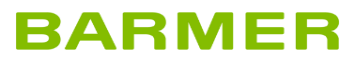 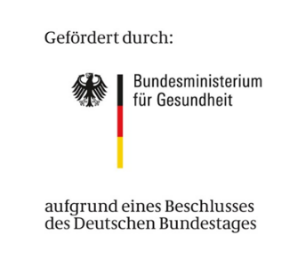 VeranstaltungZukunftswerkstatt Selbsthilfe zur„Mitgliedergewinnung im Rahmen des Projekts Selbsthilfe der Zukunft“Datum: 07.11.2019Uhrzeit: 10:00 – 16:15 UhrOrt, DatumUnterschrift/Verbandsstempel (eingescannte Datei)